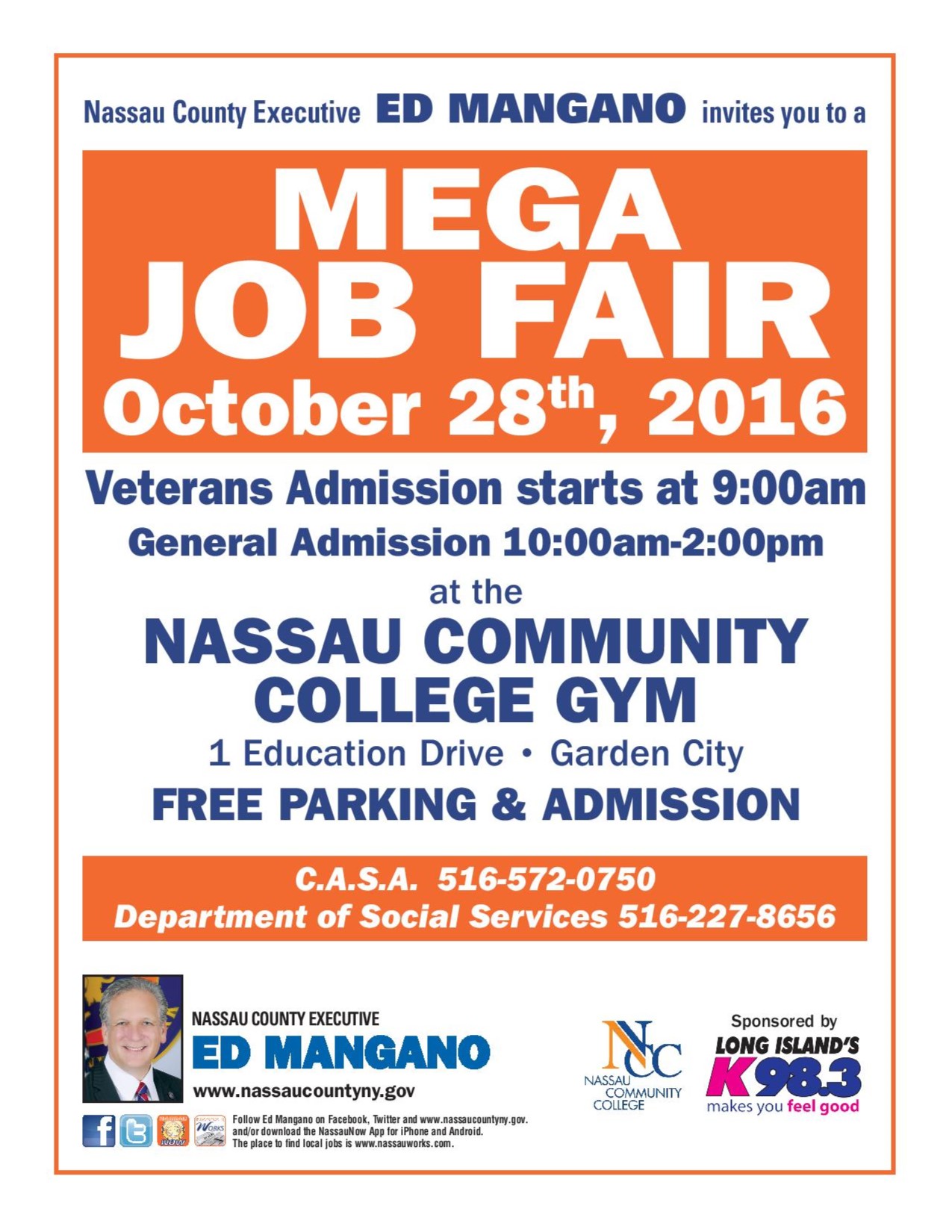 				2016 MEGA JOB FAIRCOMPANY		INDUSTRY  1 800 FLOWERS		RETAIL  7-Eleven			RETAIL  ABERCROMBIE &		RETAIL     FITCH			    ABLE COMMUNITY	NON PROFIT   ABLE HEALTH		HOME HEALTH   ACCES - VR		STATE AGENCY   ACCESS CAREERS		VOCATIONAL   ACCESS STAFFING		EMPLOYMENT    ACCOUNTING 		 EMPLOYMENT     PRINCIPALS/AJILON   ACDS			NON-PROFIT   ACLD			 HEALTH CARE   ADECCO			EMPLOYMENT    ADVANTAGE CARE	HEALTH CARE   AERO SNOW		SERVICE   AEROSOLES		RETAIL   AFFINITY			HEALTH INSURANCE   AFLAC – GARDEN CITY	INSURANCE   AFLAC – JERICHO		INSURANCE    A GENTLE TOUCH		HOME CARE    AGEWELL NY	               HEALTH CARE    AHRC NASSAU		 HEALTH CARE    AHRC NEW YORK		 HEALTH CARE     CITY   AIDES AT HOME		HOME HEALTH   ALL ISLAND		TRANSPORTATION   ALLIED UNIVERSAL	SECURITY    ALLSTATE		               INSURANCE    ALTICE(CABLE)      	TELECOMMUNICATIONS   AMERICAN EAGLE	               RETAIL    OUTFITTERS		    AMERICAN WATER	WATER UTILITY    WORKS			    AMNEAL			MANUFACTORING    PHARM.    ANN TAYLOR		RETAIL    ARMED FORCES		VETERAN AGENCY    SERVICES CORP.		   ARROW SECURITY		SECURITY   ASA COLLEGE	               EDUCATION   ASTORIA BANK	               BANKING     ATTENTIVE CARE		 HEALTH CARE    AUTO CHLOR 		EQUIPMENT LEASE    SYSTEMS   AUTOSEUM AUTO	.	AUTOMOTIVE     TEACHING MUSEUM   AXA		               FINANCIAL   BANANA REPUBLIC	 RETAIL   BAYADA			 HOME HEALTH   BEST BUY			 RETAIL   BEST YET MARKET	               SUPERMARKET    B.F.C.U.			 FINANCIAL   BETTER HOME		 HEALTHCARE    BJG			 ELECT. DISTR.    ELECTRONICS   BLUE OCEAN   WEALTH SOLUTIONS	FINANCIAL   BOB’S DISCOUNT    FURNITURE		 RETAIL    BR DATA			 TECH    BRIGHT STAR		 HOMECARE    CA TECHNOLOGIES	 TECH    CALIFORNIA PIZZA	 RESTAURANT    CAM STAFFING		 STAFFING – LL    CANON USA                          TECH    CAREER ARC		  TECH    CARR			 TECH   CATHOLIC CHARITIES           NON-PROFIT    CATHOLIC GUARDIAN	 NON-PROFIT     SERVICES   CENTURY 21		 RETAIL    CEREBRAL PALSY	                HEALTH CARE     ASSOC. OF N.C.   CERTIFIED LABS		 BIOTECHNOLOGY   CHARLOTTE RUSSE	 RETAIL    CHEM RX			 PHARMACY    CLUB DEMO.		 SALES    SERVICES    CN GUIDANCE 		  MENTAL HEALTH     SERVICES     COLD SPRING 	                 RESEARCH            HARBOR   COLDWELL BANKER	REAL ESTATE    RESID. BROKERAGE   COMFORT KEEPERS	 HOME CARE   CONSTRUCTION 		 CONSTRUCTION    EST. SCHOOL	  CONSTRUCTION		 CONSTRUCTION   FORCE SERVICES   CORRECT CARE		  HEALTH CARE    SOLUTIONS    COX & COMPANY		TECH    CROWN LIFT	               MATERIAL HANDLING     TRUCKS    CVS			 RETAIL   CYBER TRADING 		 EDUCATION    UNIVERSITY   DAYTON BROWN		 TECH   DEALERTRACK		 AUTO TECH   DISPLAY TECH.		 MERCHANDISING   DISTRICT COUNCIL 9/	 UNION   FTI OF NY   EC INFOSYSTEMS		 TECH    EOC			  NON-PROFIT      EOC – RESTORE TO LIFE	  EX – OFFENDER RE-ENTRY PROGRAM    RE-ENTRY PROGRAM   EDEN		               HEALTH CARE   Egifter			 TECH   EDI OPTIONS		 TECH   EMPIRE MERCHANTS	 CONSUMER PRODUCTS    EVER BANK		  BANKING    EVO PAYMENTS INTER.	  CREDIT/ DEBIT CARD PROCESSING    FAMILY PEDIATRIC	  HOME CARE    FREE			    HUMAN SERVICES    FEDEX – GROUND		  TRANSPORTATION         FIDELIS		   HEALTH CARE         FINISH  LINE		   RETAIL        FIRST IN SERVICE 	   EMPLOYMENT        STAFFING SOLUT.        FJC  SECURITY		   SECURITY        FLUSHING BANK	   BANKING         FOREVER 21		   RETAIL        GARDEN CITY         FOREVER 21		    RETAIL         HICKSVILLE          GEICO			   INSURANCE   GLCQ, INC		   INSURANCE    GLOBAL ELITE		   SECURITY    GLOBAL SECURITY	   AVIATION SECURITY    GLOBAL THREAT             SECURITY            SOLUTIONS     GREAT ESCAPE   	   HUMAN SERVICES     G.N.Y.A.D.A.        	   AUTOMOTIVE     GREEN KEY	     	   EMPLOYMENT      GUARDIAN		   FINANCIAL*     GURWIN 		    HOME CARE     GUTTER HELMET	   HOME IMPROVEMENT      H & M		    RETAIL     HAMPTON INN	     HOTEL       & SUITES     HAROLD LEVINSON        WHOLESALE             ASSOCIATES, LLC	    DISTRIBUTOR     HF MANAGEMENT            SERVICES                          HEALTH     HILLSIDE VAN LINES	    TRANSPORTATION      HOFSTRA		    UNIVERSITY       HOLLISTER CO.	     RETAIL             GARDEN CITY      HOLLISTER CO.	     RETAIL		                BROADWAY MALL	      HOME CARE		    HEALTH CARE              AT IT’S BEST      HOME DEPOT	    RETAIL      HONEY BAKED	    RESTAURANT               HAM      HORIZON STAFF.	    EMPLOYMENT               SOLUTIONS HUNTER	                   VOCATIONAL  HYATT PLACE		    HOTEL IKEA		                  RETAIL I MOBILE	    	    RETAIL INNOVEL		    WAREHOUSE        SOLUTIONS            	 J&B REST.		    RESTAURANT        OF L.I. LLC J CREW			   RETAIL JOHN P. PICONE	   CONSTRUCTION JZANUS		   HOMECARE KATE SPADE		   RETAIL KEDRION 		    BIOPHARMA        BIOPHARMA KITCHEN MAGIC	   HOME IMPROVEMENT KNIGHTS OF		   INSURANCE          COLUMBUS	  LIEDTKE MGMT.	    RESTAURANT          GROUP	     LONG ISLAND CARE         VETERAN RESOURCE         VETS WORK PROG.	    LONG ISLAND		   ADVERTISING          JOB FINDER    L.I. KIA DEALERS	   AUTO   L.I.R.R.		   TRANSPORTATION   L.I. TEMPS		   EMPLOYMENT –SPONSOR   MANPOWER		    EMPLOYMENT    MASSAPEQUA          CAREER CENTER 	  GOVERNMENT   MASS MUTUAL	   FINANCIAL   MAVIS DISCOUNT	  AUTOMOTIVE          TIRE   MAXIM HEALTH	  HEALTH CARE    MERCY FIRST		  NON-PROFIT    MERRY MAIDS                HOUSE CLEANING            OF LEVITTOWN    METRO. CORR. CTR.           FED. BUR. PRISON	  LAW ENFORCE.    METRO ONE		  SECURITY           PREVENTION    MILLERS		  RESTAURANT           LEVITTOWN ALE    MSC			  TOOL    MTA 			  TRANSPORTATION   MUNICIPAL           	   CONSTRUCTION           LAB TESTING    NADAP		    NON-PROFIT     NASSAU COUNTY             GOVERNMENT          CLERK  NASSAU COUNTY	    GOVERNMENT          HUMAN RIGHTS   NASSAU COUNTY               GOVERNMENT         VETERANS		  N.E.F.C.U.		     BANKING    NASSAU VET		     NON PROFIT         CENTER NATIONAL		      EMPLOYMENT        RECRUIT. GROUP	 NESTLE WATERS	      BEVERAGE DISTRIBUT.        NORTH AMERICA N.Y.C. DEPT. OF         CORRECTION	 	      LAW ENFORCEMENT N.Y.C.  FIRE DEPT.	      GOVERNMENT N.Y.C. TRANSIT	                    TRANSPORTATION NEW YORK		      BANKING        COMMUNITY	 N. Y. HEALTH  	                    HOME HEALTH CARE N.Y. LIFE		     INSURANCE N.Y. LIFE		     INSURANCEN.Y. NAT. GUARD	      MILITARY N.Y. RISING TEAM II	       DISASTER RECOVERYN.Y. S. DEPT.       	       GOVERNMENT       OF CIVIL SERVICE              N.Y.S. DEPT. OF 	                      GOVERNMENT        LABOR N.Y. STATE SOLAR	        RENEWABLE ENERGY N.Y. STATE UNIFIED	         GOVERNMENT        COURT SYSTEM		         NIKE			         RETAIL NINE WEST		         RETAIL  N.T.E.F.W.		          NON-PROFIT NORDSTROM		          RETAIL NORTHWELL HEALTH	          HEALTH CARE- SPONSOR        VETERAN NORTHWESTERN	           FINANCIAL SERVICES   ORBIS MEDIA/		    MEDIA         A+ STUDENT ADV.   PANERA	                  FOOD SERVICE  PEOPLE’S UNITED	    BANK   PETRO HOME		    ENERGY           SERVICES  PLAZA THEATRICAL          ENTERTAINMENT          PRODUCTIONS	      PREFERRED		    HOME CARE   PRIMERICA		   FINANCIAL   PRINCETON 		    EDUCATION           REVIEW    PRINCIPLE		    MERCHANT SERVICES            PAYMENTS	       PROF. PHYSICAL	   HEALTH CARE            THERAPY    PROGRESSIVE	                  INSURANCE     PSCH, INC.		    MENTAL HEALTH    QSAC			   NON-PROFIT    RADIO JOBLINE	   MEDIA    RALLYE MOTORS            AUTOMOTIVE     RAY. FLANAGAN	    RETAIL           FURNITURE                            RELIANCE FIRST 	     FINANCIAL/MORTGAGE           CAPITAL		       RENEGADE		   RETAIL    RENEWAL BY		   HOME IMPROVEMENT           ANDER. WINDOW    RICHNER COMM.	   PUBLISHING    RITE AID		   PHARMACY    RIVERHEAD BUILD.	   RETAIL/BUILD. MATERIALS           SUPPLY              	       RUE 21		    RETAIL    SAFE HAVEN		    HUMAN SERVICES     S.A.I.L.		    HOUSING AGENCY    SARA		                   HEALTHCARE           COMPANION	    SBDC			   VETERAN AGENCY    SCO			   HUMAN SERVICE    SCOPE		   CHILD CARE    SEARS		    RETAIL   SECURITY  		    SECURITY    ENFORCE.     SELF HELP		    HOME CARE            COMM. SERV.    SELL TO A VET.	    REAL ESTATE      SEMPER 4 VET.	    NON-PROFIT	        SENIOR HELPERS	    HOME CARE     SNOWLIFT LLC.	    SNOW REMOVAL     SOUTH NASSAU               HOSPITAL             COMMUNITIES	          STAR GAS		     ENERGY             PARTNERS      STELLAE		      SHIPPING             INTER.	            STERICYCLE		     MEDICAL     SUMMIT	                   HOME CARE    SUNRISE CAREER             HOME INSPECTION-     INSTITUTE	                  SOLAR ENERGY     SUSTAIN.	  	    SOLAR      RENEW. ENTER.	           TARGET		     RETAIL      HAUPPAGUE     TARGET		     RETAIL      HUNTINGTON      TEACHERS F.C.U.	     FINANCIAL SERVICES      THE CENTER FOR              DEV. DIS.		     HUMAN SERVICES       THE CENTER FOR	      HUMAN SERVICES         FAMILY SUPPORT     THE CORAL HOUSE/	      CATERING     MILLERIDGE INN     THE LGBT NETWORK        NOT FOR PROFIT     THE TOWN OF	       GOVERNMENT             NO. HEMPSTEAD     THE VISCARDI	       NON PROFIT             CENTER   		         T.O. H.		        GOVERNMENT     TRANSDEV		        TRANSPORTATION     NICE      TRANSITIONAL	          HOUSING              SERVICES OF NY     TRI BUS. & CAREER	         NONPROFIT             TRAINING CENTER	          TRUE EARTH		         MARKETING              HEALTH PRODUCTS                    TUTOR TIME	           CHILD CARE      ULTIMATE CLASS	           TRANSPORTATION              LIMO 	  	                   UNITED HEALTHCARE        HEALTH CARE       UNCLE GIUSEPPE’S	          SUPERMARKET        MARKET PLACE        U.S. ARMY		           MILITARY       U.S. CUSTOMS &              BORDER PROTECT.	         FEDERAL LAW ENFORCE.       U.S. DEPT. OF               VETERAN AFFAIRS	        HEALTHCARE      U.S.  DYNAMICS	        MANUFACTURING      U.S.  NAVY		        MILITARY      U.S. POSTAL 		        MAIL       SERVICE       UNITED VET.	        VETERAN SERVICES              BEACON HOUSE	            UPS			        PACKAGE       UTOPIA       KINGS PARK  	       HEALTH CARE       UTOPIA              WESTBURY		      HEALTH CARE       VALUCARE, INC	       HOME HEALTH       VANILLA SKY	       RETAIL      VICTORIA’S 		      RETAIL       SECRET       VIP			      AUTOMOTIVE       VISIONWORKS	      OPTICAL       VOLT PAYMENTS	      MERCHANT SERVICES       VSP GLOBAL/	      FASHION              MARCHON EYE.         WE’RE ASSOC.	     REAL ESTATE        WHOLE FOODS 	     GROCERY        WINDOWRAMA	     HOME IMPROVE.        WINSTON		     EMPLOYMENT         WINTHROP		    HEALTH CARE        WORLD GYM	    FITNESS               EAST MEADOW	        YAI			    SOCIAL SERVICES        YANKEE CANDLE          RETAIL*Check that they have salary positions or willing to be sponsors. WL – waiting list –Donor – monies under $1,000 – Sponsor - monies $1,000 or more